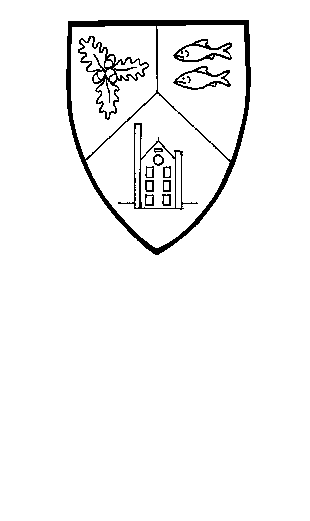 BALNAMORE PRIMARY SCHOOLHOLIDAY LIST   2023/2024 (Dates are Inclusive)Term 1Term starts for all pupils Friday 1st September 2023Monday 25th September -HolidayMonday 30th October – Friday 3rd November 2023 – HALLOWEEN HOLIDAYSFriday 22nd December – Wednesday 3rd January 2024 – CHRISTMAS HOLIDAYSTerm 2Term 2 starts for all pupils Thursday 4th January 2024Monday 12th February 2024 – Friday 16th February 2024 – HALF TERM HOLIDAYSMonday 18th March 2024 – St. Patrick’s Day HOLIDAYThursday 28th March – Friday 5th April 2024 – EASTER HOLIDAYSTerm 3Term 3 starts for all pupils Monday 8th April 2024Monday 6th May 2024 – HOLIDAYMonday 27th & Tuesday 28th May 2024 – HOLIDAYSSCHOOL TERM ENDS Friday 28th June 2024